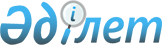 О внесении изменения в приказ Министра энергетики Республики Казахстан от 8 декабря 2014 года № 184 "Об утверждении Правил определения предельной цены на розничную реализацию нефтепродуктов, на которые установлено государственное регулирование цен"Приказ Министра энергетики Республики Казахстан от 21 июня 2021 года № 204. Зарегистрирован в Министерстве юстиции Республики Казахстан 26 июня 2021 года № 23188
      ПРИКАЗЫВАЮ:
      1. Внести в приказ Министра энергетики Республики Казахстан от 8 декабря 2014 года № 184 "Об утверждении Правил определения предельной цены на розничную реализацию нефтепродуктов, на которые установлено государственное регулирование цен" (зарегистрирован в Реестре государственной регистрации нормативных правовых актов за № 9960) следующее изменение:
      Правила определения предельной цены на розничную реализацию нефтепродуктов, на которые установлено государственное регулирование цен, утвержденные указанным приказом, изложить в новой редакции согласно к приложению настоящему приказу.
      2. Департаменту развития нефтяной промышленности Министерства энергетики Республики Казахстан в установленном законодательством Республики Казахстан порядке обеспечить:
      1) государственную регистрацию настоящего приказа в Министерстве юстиции Республики Казахстан;
      2) размещение настоящего приказа на интернет-ресурсе Министерства энергетики Республики Казахстан;
      3) в течение десяти рабочих дней после государственной регистрации настоящего приказа в Министерстве юстиции Республики Казахстан представление в Департамент юридической службы Министерства энергетики Республики Казахстан сведений об исполнении мероприятий, предусмотренных подпунктами 1) и 2) настоящего пункта.
      3. Контроль за исполнением настоящего приказа возложить на курирующего вице-министра энергетики Республики Казахстан.
      4. Настоящий приказ вводится в действие по истечении десяти календарных дней после дня его первого официального опубликования.
      "СОГЛАСОВАН"
Министерство торговли и интеграции
Республики Казахстан
      "СОГЛАСОВАН"
Министерство национальной экономики
Республики Казахстан Правила определения предельной цены на розничную реализацию нефтепродуктов, на которые установлено государственное регулирование цен
      1. Настоящие Правила определения предельной цены на розничную реализацию нефтепродуктов, на которые установлено государственное регулирование цен (далее – Правила) разработаны в соответствии с подпунктом 21-3) статьи 7 Закона Республики Казахстан "О государственном регулировании производства и оборота отдельных видов нефтепродуктов" (далее – Закон) и устанавливают порядок определения предельной цены на розничную реализацию нефтепродуктов, на которые установлено государственное регулирование цен.
      2. В настоящих Правилах используются следующие основные понятия:
      1) коэффициент баррелизации – коэффициент перевода единиц измерения из барреля в метрическую тонну с учетом фактической плотности и температуры добытой сырой нефти, приведенных к стандартным условиям измерения;
      2) мировая цена на нефть – средняя котировка цены в иностранной валюте стандартного сорта "Датированный Брент" (Brent Dtd) за соответствующий период на основании источника информации, включенного в Перечень официально признанных источников информации о рыночных ценах, утвержденный постановлением Правительства Республики Казахстан от 12 марта 2009 года № 292 (далее – Перечень).
      Иные понятия и термины, используемые в Правилах, применяются в соответствии с законодательством Республики Казахстан.
      3. Предельная цена на розничную реализацию нефтепродуктов, на которые установлено государственное регулирование цен, определяется на основе таблицы значений предельной цены на розничную реализацию нефтепродуктов в зависимости от мировой цены на нефть (далее – Таблица), которая разрабатывается уполномоченным органом в области производства нефтепродуктов (далее – уполномоченный орган) по форме согласно приложению к настоящим Правилам, на основе следующей формулы:
      P = [(PBr x L – TCEx – ECD) x С + T + TCDom + S + Opex + М] x Ki x D, где:
      1) P – значение предельной розничной цены соответствующего вида нефтепродукта;
      2) PBr – котировка мировой цены на нефть, переведенная по коэффициенту баррелизации;
      3) L – коэффициент перевода котировки цены на нефть в котировку цены на соответствующий вид нефтепродукта, сложившейся за два календарных года до периода расчета коэффициента, который рассчитывается по следующей формуле:
      L = PNp / PBr, где:
      PNp – котировка мировой цены на нефтепродукт, соответствующая нефтепродукту, на который установлено государственное регулирование цен на основании источника информации, включенного в Перечень;
      PBr – котировка мировой цены на нефть, переведенная по коэффициенту баррелизации;
      4) TCEx – условное среднее значение транспортных расходов по доставке нефтепродуктов от рынков Европы (FOB Италия) до границы Республики Казахстан, включающих в себя фрахт (стоимость перевозки нефтепродуктов морским танкером от порта Новороссийск до Средиземноморья FOB Италия-Августа), расходы по перевалке (стоимость слива нефтепродуктов с железнодорожных цистерн, налив в резервуары хранилища в порту и налив с хранилища в танкер), железнодорожную транспортировку до границы Республики Казахстан (стоимость железнодорожной транспортировки от порта Новороссийск до границы Республики Казахстан);
      5) ECD – значение вывозной таможенной пошлины на соответствующий вид нефтепродукта, рассчитанной по формуле согласно Правилам расчета размера ставок вывозных таможенных пошлин на сырую нефть и товары, выработанные из нефти, утвержденных приказом Министра национальной экономики Республики Казахстан от 17 февраля 2016 года № 81 (зарегистрирован в Реестре государственной регистрации нормативных правовых актов за № 13217);
      6) С – курс доллара США к тенге по курсу Национального Банка Республики Казахстан;
      7) Т – акциз на соответствующий вид нефтепродукта и налог на добавленную стоимость, утвержденные в соответствии с Кодексом Республики Казахстан от 25 декабря 2017 года "О налогах и других обязательных платежах в бюджет (Налоговый кодекс)";
      8) TCDom – среднее арифметические значение стоимости перевозки нефтепродуктов железнодорожным транспортом по Республике Казахстан; 
      9) S – расходы по хранению нефтепродуктов на нефтебазе в размере 3%;
      10) Opex – сумма операционных расходов всех участников рынка нефтепродуктов в размере 10 %;
      11) М – маржа всех участников рынка нефтепродуктов в размере 15 %;
      12) Ki – коэффициент, определяемый в соответствии с пунктом 4 настоящих Правил;
      13) D – средняя плотность соответствующего вида нефтепродукта при стандартных условиях измерения, в соответствии с техническим паспортом завода-изготовителя Республики Казахстан, за исключением производителей нефтепродуктов малой мощности.
      4. Значение коэффициента Ki рассчитывается уполномоченным органом в зависимости от исторической динамики цен на соответствующие виды нефтепродуктов, сложившейся за два календарных года до периода расчета коэффициента, на каждое пороговое значение мировой цены на нефть с интервалом пять долларов США за одну метрическую тонну, по следующей формуле: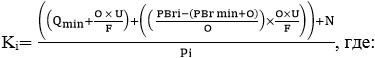 
      1) Qmin – минимальное значение розничной цены соответствующего вида нефтепродукта, сложившейся за два календарных года до периода расчета коэффициента;
      2) O – шаг интервала на нефть, равный пять долларов США за одну метрическую тонну;
      3) U – интервал между максимальным и минимальным значением розничной цены соответствующего вида нефтепродукта, сложившейся за два календарных года до периода расчета коэффициента;
      4) F – интервал между максимальным и минимальным значением мировой цены на нефть сорта Brent Dtd, соответствующий интервалу между максимальным и минимальным значением розничной цены соответствующего вида нефтепродукта, сложившейся за два календарных года до периода расчета коэффициента;
      5) PBri – котировка мировой цены на нефть, соответствующая каждому пороговому значению мировой цены на нефть, с интервалом пять долларов США за одну метрическую тонну;
      6) PBrmin – котировка мировой цены на нефть, соответствующая минимальному значению розничной цены соответствующего вида нефтепродукта, сложившейся за два календарных года до периода расчета коэффициента;
      7) N – прогнозный уровень инфляции, определенный в прогнозе социально-экономического развития Республики Казахстан на пятилетний период, одобренного Правительством Республики Казахстан;
      8) Pi – значение предельной розничной цены соответствующего вида нефтепродукта, рассчитанная по формуле в соответствии с пунктом 3 настоящих Правил, без учета значения коэффициента Ki.
      5. На основании Таблицы и сведений по мировой цене на нефть уполномоченный орган устанавливает предельные цены на розничную реализацию нефтепродуктов согласно подпункту 15) статьи 7 Закона.
      6. Проект приказа об установлении предельной цены на розничную реализацию нефтепродуктов в течение 3 (трех) рабочих дней направляется на согласование в государственный орган, осуществляющий руководство в соответствующих сферах естественных монополий.
      7. Государственный орган, осуществляющий руководство в соответствующих сферах естественных монополий в течение 10 (десяти) календарных дней согласовывает предельные цены на розничную реализацию нефтепродуктов, либо при наличии замечаний направляет на доработку с указанием обоснованных замечаний к проекту приказа, требующих доработки.
      8. Приказ об установлении предельной цены на розничную реализацию нефтепродуктов утверждается:
      1) на планируемый календарный год – не позднее 15 (пятнадцатого) декабря года, предшествующего планируемому;
      2) на срок, оставшийся до завершения текущего календарного года, при изменении более чем на 10 % одного и более показателей, указанных в подпунктах 5), 6) и 7) пункта 3 настоящих Правил, не позднее 15 (пятнадцати) рабочих дней с момента получения Таблицы;
      3) на срок, оставшийся до завершения текущего календарного года, при изменении мировой цены на нефть, превышающем пределы одного порогового значения мировой цены на нефть в соответствии с Таблицей, – не позднее 15 (пятнадцати) рабочих дней с момента получения данных по мировой цене на нефть. Таблица значений предельной цены на розничную реализацию нефтепродуктов в зависимости от мировой цены на нефть
					© 2012. РГП на ПХВ «Институт законодательства и правовой информации Республики Казахстан» Министерства юстиции Республики Казахстан
				
      Министр энергетики
Республики Казахстан 

Н. Ногаев
Приложение к приказу 
Министра энергетики
Республики Казахстан
от 21 июня 2021 года № 204Утвержден приказом 
Министра энергетики
Республики Казахстан
от 8 декабря 2014 года № 184Приложение к Правилам 
определения предельной цены 
на розничную реализацию 
нефтепродуктов, на которые 
установлено государственное 
регулирование ценформа
№ п/п
Порог мировой цены, доллар США/ баррель
Предельная розничная цена на дизельное топливо, тенге/литр
Предельная розничная цена на бензин марки Аи-80, тенге/литр
Предельная розничная цена на бензин марки Аи-92, тенге/литр
1.
2.
3.
4.
5.
6.
7.
8.
9.
10.
11.
12.
13.
14.
15.
16.
17.
18.
19.
20.